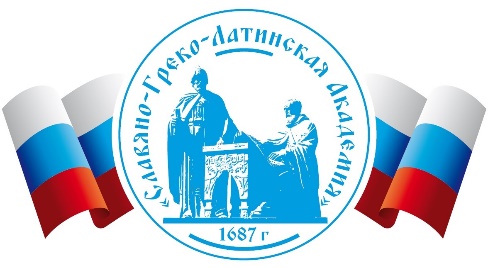 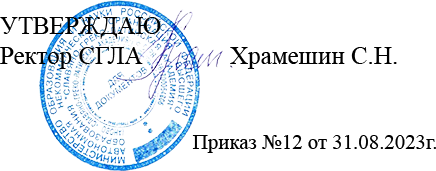 Рабочая программа дисциплиныАктуальные проблемы разработки государственных программНаправление подготовки:38.04.04 «Государственное и муниципальное управление»Направленность (профиль) программы: Государственное управлениеУровень высшего образования: магистратура2023СОДЕРЖАНИЕЦели и задачи дисциплиныЦель освоения дисциплины «Актуальные проблемы разработки государственных программ» – формирование у обучающихся системного представления о государственном стратегическом планировании и умений использовать программно-целевой подход в практической деятельности.Для достижения поставленной цели при изучении дисциплины решаются следующиезадачи:изучить основные принципы формирования государственных программ РФ, федеральных целевых программ и подпрограмм;сформировать знание о правилах разработки, реализации и оценки эффективности пилотных госпрограмм, которые переводятся на механизмы проектного управления;овладеть методами формирования целевых индикаторов и показателей госпрограммы;овладеть методами оценка и контроля за расходами федерального бюджета на реализацию целевых программ;сформировать навыки оценки рисков, управления ресурсами и автоматизации при реализации государственных программ.Перечень планируемых результатов обучения по дисциплине, соотнесенных с планируемыми результатами освоения образовательной программыКомпетенции	обучающегося,	формируемые	в	результате	освоения дисциплины.Процесс изучения дисциплины направлен на формирование у обучающихся следующих компетенций (результатов освоения образовательной программы):Взаимосвязь	планируемых	результатов	обучения	по	дисциплине	с формируемыми компетенциями ОПОПМесто дисциплины в структуре образовательной программы3.1. Дисциплина «Актуальные проблемы разработки государственных программ» относится к части, формируемой участниками образовательных отношений учебного плана ОПОП ВО по направлению подготовки 38.04.04«Государственное и муниципальное управление».Объем дисциплиныОбщая трудоемкость (объем) дисциплины составляет 4 зач. ед. 144 часа.Содержание дисциплиныСодержание дисциплины, структурированное по модулям и темам* для обучающихся по заочной форме обученияМодули и темы дисциплины, их трудоемкость по видам учебных занятийОчная форма обученияЛЗ – занятия лекционного типа ЛР – лабораторные работыСЗ – занятия семинарского типа СР – самостоятельная работаКАтт – контрольные часы на аттестацию, аттестация Конс – консультацииЗаочная форма обученияУчебно-методическое обеспечение самостоятельной работы обучающихсяЗадания для самостоятельной подготовки к занятиям семинарского типа Семинарское занятие по теме 1Тема: Сущность программно-целевого планированияЦель:	раскрыть	сущность,	структуру	и	содержание	стратегического	и программно-целевого планирования в Российской Федерации.Задания (вопросы) для подготовки:Раскрыть принципы государственного стратегического планированияДать характеристику нормативно-правовой базе в области стратегического и программно-целевого планирования.Дать краткую характеристику основным направлениям концепции долгосрочного социально-экономического развития Российской Федерации на период до 2036 года.Семинарское занятие по теме 2Тема: Классификация государственных программ в РФЦель: изучить типы и взаимосвязь разных государственных программ РФ, причины и последствия снижения гибкости государственного планированияЗадания (вопросы) для подготовки:Целевая ориентация госпрограммы: социальные, научно-технические, инвестиционные, экологические, производственные.Классификация госпрограмм: по способу действия, по срокам реализации, по уровню значимости, по уровню масштабности (объём финансирования), по источникам финансирования.Сравнительная оценка эффективности госпрограмм: США, Канада, Австралия, РоссияСеминарское занятие по теме 3Тема: Описание и разработка государственной программыЦель: уяснить сущность и принципы разработки государственной программы, сформировать навыки выявления проблем при разработке и реализации государственных программЗадания (вопросы) для подготовки:Принципы формирования госпрограмм.Требования к структуре и содержанию государственной программы.Правила внесения изменений в госпрограммы.Документационное обеспечение госпрограммы.	Процедура подготовки годового сводного отчёта о ходе реализации программы Изучить этапы разработки государственной программы и дать им характеристику:Характеристика этапа: выявление проблемы, разработка концепции, подготовка предложений,Характеристика этапа: принятие решений, разработка проекта программы.Характеристика этапа: проведение экспертизы, принятие решений органами государственной власти.Характеристика этапа: реализация, оценка и мониторинг госпрограммы.Характеристика этапа: финансирование госпрограммы.Методика определения целевых показателей и индикаторов по разным сферам деятельности.	Методика оценки социальной и экономической эффективности по разным сферам деятельности (PART-США, EMS – Канада, KPI – Россия).Проблемы оценки социальной и экономической эффективности государственных программ.Семинарское занятие по теме 4Тема: Национальные проекты и государственные программыЦель:	выявить	взаимосвязь	между	национальными	проектами	и государственными программамиЗадания (вопросы) для подготовки:Изучить национальные цели и стратегические задачи развития Российской Федерации на период до 2024 года.Дать характеристику национальным проектам (по направлениям).Дать характеристику государственным программам (по направлениям).Семинарское занятие по теме 5Тема: Система финансового контроля реализации государственных программ Цель: изучить изучить бюджетную систему РФ и методы финансового контроляреализации госпрограмм на современном этапе Задания (вопросы) для подготовки:Экономическое содержание и назначение бюджетных расходов.Расходы бюджета.Методы предоставления средств из бюджета.Финансовая помощь из бюджета отдельным отраслям народного хозяйства.Процедуры контроля реализация госпрограмм: функции Минфина, Счётной палаты, Федерального казначейства, финансовых органов субъектов РФ и муниципальных образования.Формы и методы бюджетно-финансового контроля,Налоговый контроль.Методы и порядок документальных проверок.Семинарское занятие по теме 6Тема: Аудит государственных программ в РФЦель: изучить особенности проведения аудита государственных программ. Задания (вопросы) для подготовки:Процедура и методы аудита государственных программ.Цели и задачи проверок выполнения государственных программМетоды экономического анализа, используемые при аудите государственных программ.Статические методы контроля и аудита.Цель и содержание аудита финансово-экономических параметров госпрограммы.Методы контроля финансово-экономических параметров.Управление изменениями финансово-экономических параметров госпрограммы.Семинарское занятие по теме 7Тема: Бюджет и управление структурой затрат госпрограммыЦель: изучить особенности управления затратами при реализации госпрограмм и оценки их экономической эффективностиЗадания (вопросы) для подготовки:Основные понятия управления стоимостью государственной программ.Структура затрат программ и методы оценки затрат.Правила оценки прогресса. Виды и методы затрат.Метод «освоенного объема». Прогнозирование затрат.Основные принципы оценки финансовой эффективности.Исходные данные для оценки финансово-экономической эффективности госпрограммы.Основные показатели финансово-экономической эффективности госпрограммы.Методы оценки финансово-экономической эффективности госпрограммыСеминарское занятие по теме 8Тема: Риск и неопределённость при оценке эффективности госпрограммыЦель:	выявить	особенности	управление	рисками	при	реализации государственных программЗадания (вопросы) для подготовки:Влияние риска и неопределенности при оценке эффективности программы.Риски затрат. Сметные резервы.Классификация рисков.Методы анализа рисков: точка безубыточности, эластичность, метод сценариев, правило рычага, метод экспертных оценок, дерево решений.Принципы управления риском.Методы прогнозирования рисков.Способы снижения риска.Задания и упражнения для самостоятельной работыЦель самостоятельной работы студентов заключается в глубоком, полном усвоении учебного материала и в развитии навыков самообразования. Самостоятельная работа студента включает: работу с текстами, основной литературой, учебно-методическим пособием, нормативными материалами, дополнительной литературой, в том числе материалами Интернета, а также проработка конспектов лекций, написание докладов, рефератов, участие в работе семинаров, студенческих научных конференциях.Задания для самостоятельной работы:Контроль	самостоятельной	работы	осуществляется	на	занятиях	в	ходе семинаров..Перечень тем докладов, сообщений, презентаций и домашних заданийстудентовБюджетное устройство и структура формирования бюджетов.Экономическое содержание и назначение бюджетных расходов.Целевые бюджетные и внебюджетные фонды.Упрощенный порядок согласования пилотных госпрограмм.Механизмы по перераспределению расходов и возможности использования экономии расходов федерального бюджета в пользу проектов.Взаимосвязь региональных госпрограмм с федеральными.Применение современных методов проведения мониторинга и оперативного реагирования в ходе реализации госпрограмм.Актуальные проблемы разработки государственных программ.Актуальные проблемы реализации государственных программ.Особенности стратегического государственного планирования зарубежных стран (на выбор).Оценка рисков при реализации государственной программы.Перечень тем (задания) для курсовой работы / Перечень тем (задания) длярейтинговой работы Выполнение рейтинговой работы не предусмотрено.Иные материалы (по усмотрению преподавателя)Вопросы для подготовки к промежуточной аттестацииПринципы государственного стратегического планированияБюджетное устройство и структура формирования бюджетовЭкономическое содержание и назначение бюджетных расходовПринципы формирования бюджетных доходовЦелевые бюджетные и внебюджетные фондыПринципы формирования госпрограмм.Требования к структуре и содержанию государственной программы.Правила внесения изменений в госпрограммы.Документационное обеспечение госпрограммы.Процедура подготовки годового сводного отчёта о ходе реализации программыЦелевая ориентация госпрограммы: социальные, научно-технические, инвестиционные, экологические, производственные.Классификация госпрограмм: по способу действия, по срокам реализации, по уровню значимости, по уровню масштабности (объём финансирования), по источникам финансирования.Сравнительная оценка эффективности госпрограмм: США, Канада, Австралия, Россия.Актуальные действующие пилотные госпрограммы в РФ.Этапы формирования государственной программы.Методика определения целевых показателей и индикаторов по разным сферам деятельности.Методика оценки социальной и экономической эффективности по разным сферам деятельности (PART-США, EMS – Канада, KPI – Россия)Приоритетные	проекты	и	национальные	проекты	(программы)	по направлениямЦелевые показатели, источники и объём финансирования.Экономическое содержание и назначение бюджетных расходов.Методы предоставления средств из бюджета.Финансовая помощь из бюджета отдельным отраслям народного хозяйства.Процедуры контроля реализация госпрограмм: функции Минфина, Счётной палаты, Федерального казначейства, финансовых органов субъектов РФ и муниципальных образованияФормы и методы бюджетно-финансового контроля, налоговой контроль.Методы и порядок документальных проверок.Процедура и методы аудиты, цели и задачи проверок.Методы экономического анализа.Статические методы контроля и аудита.Цель	и	содержание	аудита	финансово-экономических	параметров госпрограммы.Методы	контроля	финансово-экономических	параметров.	Измерение прогресса и анализ результатов.Управление	изменениями	финансово-экономических	параметров госпрограммы.Основные понятия управления стоимостью государственной программ.Структура затрат программ и методы оценки затрат.Правила оценки прогресса. Виды и методы затрат.Метод «освоенного объема». Прогнозирование затрат.Основные принципы оценки финансовой эффективности.Исходные данные для оценки финансово-экономической эффективности госпрограммы.Основные	показатели	финансово-экономической	эффективности госпрограммы.Методы оценки финансово-экономической эффективности госпрограммы.Влияние риска и неопределенности при оценке эффективности программы.Оценочные средства для проведения текущего контроля и промежуточной аттестации обучающихсяПримерные оценочные средства, включая тестовые оценочные задания для проведения текущего контроля и промежуточной аттестации обучающихся по дисциплине (модулю) приведены в Приложении 1 к рабочей программе дисциплины.Оценочные средства для проведения промежуточной аттестации обучающихся по дисциплине (модулю) включают следующие разделы:перечень компетенций, формируемых в процессе освоения учебной дисциплины;описание показателей и критериев оценивания компетенций, описание шкал оценивания;типовые контрольные задания или иные материалы, необходимые для оценки результатов обучения по учебной дисциплине, обеспечивающих достижение планируемых результатов освоения образовательной программы;методические материалы, определяющие процедуры оценивания результатов обучения по учебной дисциплине, обеспечивающих достижение планируемых результатов освоения образовательной программы.ЛитератураОсновная литература:Мидлер Е.А., Ованесян Н.М., Мурзин А.Д. Государственное и муниципальное управление: учебное пособие - Ростов-на-Дону, Таганрог: Издательство Южногофедерального СГЛАа, 2018. - 110 c. – [Электронный ресурс] - https://biblioclub.ru/index.php?page=book&id=612025Ю. Г. Голоктионова, Т. Н. Бабич, Ю. В. Вертакова и др. ; под ред. Д. Е. Сорокина, С. В. Шманева, И. Л. Юрзиновой Государственное регулирование национальной экономики: учебник - Прометей, 2020. - 499 c. – [Электронный ресурс]- https://biblioclub.ru/index.php?page=book&id=612067Дополнительная литература:Никитаева А. Ю. , Скачкова Л. С. , Несоленая О. В. Экономика и управление проектами в социальных системах: учебник - Южный федеральный СГЛА, 2019.		-	209	c.	–	[Электронный	ресурс]	- https://biblioclub.ru/index.php?page=book&id=577782М. С. Байнова, Н. В. Медведева, Ю. С. Рязанцева Система государственного и муниципального управления: учебник - Директ-Медиа, 2020. - 362 c. – [Электронный ресурс] - https://biblioclub.ru/index.php?page=book&id=572459Козырев М.С. Принятие и исполнение государственных решений: учебное пособие - М.; Берлин: Директ-Медиа, 2019. - 318 c. – [Электронный ресурс] - https://biblioclub.ru/index.php?page=book&id=612023Перечень ресурсов информационно-телекоммуникационной сети«Интернет»Официальный сайт СГЛА: адрес ресурса -  https://sgla.ru/, на котором содержатся сведения об образовательной организации и ее подразделениях, локальные нормативные акты, сведения о реализуемых образовательных программах, их учебно-методическом и материально-техническом обеспечении, а также справочная, оперативная и иная информация. Через официальный сайт обеспечивается доступ всех участников образовательного процесса к различным сервисам и ссылкам, в том числе образовательному порталу «СГЛА», ресурсам электронной библиотечной системы (далее - ЭБС), системе дистанционного обучения (далее – СДО) и др.;Образовательный портал «СГЛА»: адрес ресурса - https://sgla.ru/lichniy_kabinet/  на платформе электронной информационно-образовательной среды @Open-Academy@.elibrary.ru Научная электронная библиотека eLIBRARY.RU – крупнейший российский информационный портал в области науки, технологии, медицины и образования, содержащий рефераты и полные текстыhttp://ecsocman.hse.ru Федеральный образовательный портал «Экономика Социология Менеджмент»Методические указания для обучающихсяПреподавание дисциплины осуществляется в соответствии с Федеральным государственным образовательным стандартом высшего образования, утвержденным Минобрнауки России, по направлению подготовки «Государственное и муниципальное управление».Основными формами получения и закрепления знаний по данной дисциплине являются занятия лекционного и семинарского типа, самостоятельная работа обучающегося, в том числе под руководством преподавателя, прохождение рубежного контроля (модульного тестирования).Учебный материал по дисциплине «Актуальные проблемы разработки государственных программ» разделен на четыре модуля:Модуль 1. Программно-целевое планирование на государственном уровне;Модуль 2. Актуальные проблемы разработки и реализации государственных программ в РФ;Модуль 3. Финансовое обеспечение реализации государственной программы в РФ;Модуль 4. Инструменты управления финансово-экономическими параметрами государственной программы.Эти модули изучаются на всех формах обучения, реализуемых для данного направления подготовки.Основной объем часов по изучению дисциплины согласно учебным планам приходится на самостоятельную работу обучающихся. Самостоятельная работа включает в себя изучение учебной, учебно-методической и специальной литературы, её конспектирование, подготовку к занятиям семинарского типа, текущему контролю и промежуточной аттестации (зачету или (и) экзамену).Текущий контроль успеваемости по учебной дисциплине и промежуточная аттестация осуществляются в соответствие с Положением о текущем контроле успеваемости и промежуточной аттестации обучающихся по образовательным программам высшего образования: программам бакалавриата, программам специалитета, программам магистратуры и Положением о балльно-рейтинговой системе учета и оценки достижений обучающихся.Наличие в СГЛА электронной информационно-образовательной среды, а также электронных образовательных ресурсов позволяет осваивать курс инвалидам и лицам с ОВЗ.Особенности освоения учебной дисциплины инвалидами и лицами с ограниченными возможностями здоровья.Особенности освоения учебной дисциплины инвалидами и лицами с ОВЗ определены в Положении об организации обучения инвалидов и лиц с ограниченными возможностями здоровья.Обучение инвалидов и лиц с ОВЗ может осуществляться индивидуально, а также с применением электронного обучения, дистанционных образовательных технологий.Выбор методов и средств обучения, образовательных технологий и учебно-методического обеспечения реализации образовательной программы осуществляется СГЛА самостоятельно, исходя из необходимости достижения обучающимися планируемых результатов освоения образовательной программы, а также с учетом индивидуальных возможностей обучающихся из числа инвалидов и лиц с ОВЗ.Форма проведения промежуточной аттестации для студентов-инвалидов и лиц с ОВЗ устанавливается с учетом индивидуальных психофизических особенностей (устно, письменно на бумаге, письменно на компьютере, в форме тестирования и т.п.). При необходимости инвалидам и лицам с ОВЗ предоставляется дополнительное время для подготовки ответа на зачете или экзамене.В группах, в состав которых входят студенты с ОВЗ, с целью реализации индивидуального подхода, а также принципа индивидуализации и дифференциации, рекомендуется использовать технологию нелинейной конструкции учебных занятий, предусматривающую одновременное сочетание фронтальных, групповых и индивидуальных форм работы с различными категориями студентов, в т.ч. имеющих ОВЗ.Методические рекомендации преподавателю по организации учебного процесса по дисциплинеПреподавание учебной дисциплины осуществляется в соответствии с Федеральными государственными образовательными стандартами высшего образования, с учетом компетентностного подхода к обучению студентов.При изучении дисциплины рекомендуется использовать следующий набор средств и способов обучения:рекомендуемую основную и дополнительную литературу;задания для подготовки к занятиям семинарского типа (вопросы для обсуждения, кейс задания, расчетные задачи и др.);задания для текущего контроля успеваемости (задания для самостоятельной работы обучающихся, тестовые задания в рамках электронной системы тестирования);вопросы и задания для подготовки к промежуточной аттестации по итогам освоения дисциплины, позволяющие оценить знания, умения и уровень приобретенных компетенций.При проведении занятий лекционного и семинарского типа, в том числе в форме вебинаров и on-line курсов необходимо строго придерживаться тематического плана дисциплины, приведенного в РПД. Необходимо уделить внимание рассмотрению вопросов и заданий, включенных в тестовые оценочные задания, при необходимости, решить аналогичные задачи с объяснением алгоритма решения.Следует обратить внимание обучающихся на то, что для успешной подготовки к текущему контролю (выполнению ТОЗ) и промежуточной аттестации (зачету или экзамену) недостаточно прочитать рабочий учебник, размещенный в личном кабинете. Нужно изучить материалы основной и дополнительной литературы, список которой приведен в РПД, законодательные и нормативные акты, а также материалы, рекомендованные в разделе «Перечень ресурсов информационно- телекоммуникационной сети «Интернет», необходимых для освоения дисциплины».Текущий контроль успеваемости по учебной дисциплине и промежуточная аттестация осуществляются в соответствие с Положением о текущем контроле успеваемости и промежуточной аттестации обучающихся по образовательным программам высшего образования: программам бакалавриата, программам специалитета, программам магистратуры и Положением о балльно-рейтинговой системе учета и оценки достижений обучающихся. С основными принципами организации балльно-рейтинговой оценки достижений обучающихся, принятой в СГЛА, необходимо ознакомить на первом занятии.Инновационные формы учебных занятийПри проведении учебных занятий обеспечивается развитие у обучающихся навыков командной работы, межличностной коммуникации, принятия решений, развитие лидерских качеств на основе инновационных (интерактивных) занятий: групповых дискуссий, ролевых игр, тренингов, анализа ситуаций и имитационных моделей, преподавания дисциплин в форме курсов, составленных на основе результатов научных исследований, проводимых СГЛАом, в том числе с учетом региональных особенностей профессиональной деятельности выпускников и потребностей работодателей) и т.п.Инновационные образовательные технологии, используемые на занятиях лекционного и семинарского типаПеречень информационных технологийОбразовательный процесс по дисциплине поддерживается средствами электронной информационно-образовательной среды СГЛА, которая обеспечивает:доступ к учебным планам, рабочим программам дисциплин (модулей), практик, к изданиям электронных библиотечных систем и электронным образовательным ресурсам, указанным в рабочей программе, через личный кабинет студента и преподавателя.Каждый обучающийся обеспечен индивидуальным неограниченным доступом к электронно-библиотечной системе (ЭБС СГЛА), содержащей издания учебной, учебно-методической и иной литературы по основным изучаемым дисциплинам и сформированной на основании прямых договоров с правообладателями.Перечень программного обеспечения определяется в п.13 РПД.Профессиональные базы данных:https://www.scopus.com,	Реферативная	и	справочная	база	данных рецензируемой литературы Scopushttp://www.consultant.ru, Справочная правовая система «Консультант Плюс»Материально-техническая базаПриложение 1 к рабочей программе по дисциплине«Актуальные проблемы разработки государственныхпрограмм»Оценочные средства по дисциплинеАктуальные проблемы разработки государственных программНаправление подготовки:38.04.04 «Государственное и муниципальное управление»Направленность (профиль) программы: Государственное управлениеУровень высшего образования: магистратура2023СОДЕРЖАНИЕПеречень компетенций, формируемых в процессе освоения учебной дисциплины.Описание показателей и критериев оценивания компетенций, описание шкал оценивания.Типовые контрольные задания или иные материалы.Методические материалы, определяющие процедуры оценивания результатов обучения по учебной дисциплине.Перечень компетенций, формируемых в процессе освоения учебной дисциплины.Планируемые результаты освоения образовательной программы:Взаимосвязь планируемых результатов обучения по дисциплине с планируемыми результатами освоения образовательной программыОписание показателей и критериев оценивания компетенций, описание шкал оцениванияТекущий контроль успеваемости по учебной дисциплине и промежуточная аттестация осуществляются в соответствие с Положением о текущем контроле успеваемости и промежуточной аттестации обучающихся по образовательным программам высшего образования: программам бакалавриата, программам специалитета, программам магистратуры и Положением о балльно-рейтинговой системе учета и оценки достижений обучающихся.В соответствии с Положением о балльно-рейтинговой системе учета и оценки достижений обучающихся степень освоения компетенций оценивается по100-балльной шкале, которая переводится в традиционную четырёхбалльную систему.В ходе текущего контроля успеваемости при ответах на семинарских и практических занятиях, промежуточной аттестации в форме экзамена (зачет с оценкой) обучающиеся оцениваются по четырёхбалльной шкале: «отлично»,«хорошо», «удовлетворительно», «неудовлетворительно»оценка «отлично» выставляется обучающимся, показавшим всестороннее, систематическое и глубокое знание учебно-программного материала, умение свободно выполнять задания, предусмотренные программой, усвоивших основную и дополнительную литературу, рекомендованную программой. Как правило, оценка«отлично» выставляется студентам, усвоившим взаимосвязь основных понятий дисциплины в их значении для приобретаемой профессии, проявившим творческие способности в понимании, изложении и использовании учебно-программного материала.оценка «хорошо» выставляется обучающимся, показавшим полное знание учебно-программного материала, успешно выполняющим предусмотренные в программе задания, усвоившим основную литературу, рекомендованную в программе. Как правило, оценка «хорошо» выставляется студентам, продемонстрировавшим систематический характер знаний по дисциплине и способным к их самостоятельному пополнению и обновлению в ходе дальнейшей учебной работы и профессиональной деятельности.оценка «удовлетворительно» выставляется обучающимся, показавшим знания основного учебно-программного материала в объеме, необходимом для дальнейшей учебы и предстоящей работы по специальности, справившимся с выполнением заданий, предусмотренных программой, ориентирующимся в основной литературе, рекомендованной программой. Как правило, оценка «удовлетворительно» выставляется студентам, допустившим погрешности в ответе на экзамене и при выполнении экзаменационных заданий, но обладающим необходимыми знаниями для их устранения под руководством преподавателя.оценка «неудовлетворительно» выставляется обучающимся, имеющим пробелы в знаниях основного учебно-программного материала, допустившим принципиальные ошибки в выполнении предусмотренных программой заданий. Как правило, оценка «неудовлетворительно» ставится студентам, которые не могут продолжить обучение или приступить к профессиональной деятельности по окончании вуза без дополнительных занятий по соответствующей дисциплине.В ходе промежуточной аттестации в форме зачёта обучающиеся оцениваются «зачтено» или «не зачтено»:оценка «зачтено» выставляется обучающимся, показавшим знания основного учебно-программного материала, справившимся с выполнением заданий, предусмотренных программой, ориентирующимся в основной и дополнительной литературе, рекомендованной программой.оценка «не зачтено» выставляется обучающимся, имеющим пробелы в знаниях основного учебно-программного материала, допустившим принципиальные ошибки в выполнении предусмотренных программой заданий.Типовые контрольные задания или иные материалы, необходимые для оценки результатов обучения по учебной дисциплине.Примерные варианты тестовых оценочных заданий (ТОЗ) для контрольного рубежа в рамках текущего контроля.Вопросы для подготовки к промежуточной аттестации (к зачету/экзамену)Принципы государственного стратегического планированияБюджетное устройство и структура формирования бюджетовЭкономическое содержание и назначение бюджетных расходовПринципы формирования бюджетных доходовЦелевые бюджетные и внебюджетные фондыПринципы формирования госпрограмм.Требования к структуре и содержанию государственной программы.Правила внесения изменений в госпрограммы.Документационное обеспечение госпрограммы.Процедура подготовки годового сводного отчёта о ходе реализации программыЦелевая ориентация госпрограммы: социальные, научно-технические, инвестиционные, экологические, производственные.Классификация госпрограмм: по способу действия, по срокам реализации, по уровню значимости, по уровню масштабности (объём финансирования), по источникам финансирования.Сравнительная оценка эффективности госпрограмм: США, Канада, Австралия, Россия.Актуальные действующие пилотные госпрограммы в РФ.Этапы формирования государственной программы.Методика определения целевых показателей и индикаторов по разным сферам деятельности.Методика оценки социальной и экономической эффективности по разным сферам деятельности (PART-США, EMS – Канада, KPI – Россия)Приоритетные	проекты	и	национальные	проекты	(программы)	по направлениямЦелевые показатели, источники и объём финансирования.Экономическое содержание и назначение бюджетных расходов.Методы предоставления средств из бюджета.Финансовая помощь из бюджета отдельным отраслям народного хозяйства.Процедуры контроля реализация госпрограмм: функции Минфина, Счётной палаты, Федерального казначейства, финансовых органов субъектов РФ и муниципальных образованияФормы и методы бюджетно-финансового контроля, налоговой контроль.Методы и порядок документальных проверок.Процедура и методы аудиты, цели и задачи проверок.Методы экономического анализа.Статические методы контроля и аудита.Цель	и	содержание	аудита	финансово-экономических	параметров госпрограммы.Методы	контроля	финансово-экономических	параметров.	Измерение прогресса и анализ результатов.Управление	изменениями	финансово-экономических	параметров госпрограммы.Основные понятия управления стоимостью государственной программ.Структура затрат программ и методы оценки затрат.Правила оценки прогресса. Виды и методы затрат.Метод «освоенного объема». Прогнозирование затрат.Основные принципы оценки финансовой эффективности.Исходные данные для оценки финансово-экономической эффективности госпрограммы.Основные	показатели	финансово-экономической	эффективности госпрограммы.Методы оценки финансово-экономической эффективности госпрограммы.Влияние риска и неопределенности при оценке эффективности программы.Методические материалы, определяющие процедуры оценивания результатов обучения по учебной дисциплине.Процедура оценивания результатов обучения по учебной дисциплине осуществляется на основе балльно-рейтинговой системы, в соответствии с Положением о балльно-рейтинговой системе оценки достижений обучающихся, а также Положением о текущем контроле и промежуточной аттестации обучающихся, утвержденными приказом ректора.Первый этап: Проведение текущего контроля успеваемости по дисциплинеПроведение текущего контроля успеваемости по дисциплине осуществляется в ходе контактной работы с преподавателем в рамках аудиторных занятий и в ходе самостоятельной работы студента.Текущий контроль в ходе контактной работы осуществляется по следующим видам:Вид контроля: проверка сформированности компетенций в ходе самостоятельной работы обучающихся; текущий опрос, проводимый во время аудиторных (семинарских/практических/лабораторных) занятий; оценивание подготовленных докладов, сообщений, презентаций, домашних заданий.Порядок проведения: в ходе подготовки к занятиям оценивается выполнение задания, рекомендованного к самостоятельной работе обучающихся, путем выборочной проверки.Фиксируются результаты работы студентов в ходе проведения семинарских и практических занятий (активность, полнота ответов, способность поддерживать дискуссию, профессиональный язык и др.).В ходе отдельных занятий обеспечивается проведение письменных опросов по тематике прошедших занятий. В ходе выполнения заданий обучающийся должен в меру имеющихся знаний, умений, навыков, сформированности компетенции дать развернутые ответы на поставленные в задании открытые вопросы и ответить на вопросы закрытого типа в установленное преподавателем время. Продолжительность проведения процедуры определяется преподавателем самостоятельно, исходя из сложности индивидуальных заданий, количества вопросов, объема оцениваемого учебного материала.Задания по подготовке докладов, сообщений, презентаций, домашних заданий выдаются заранее при подготовке к семинарских и практическим занятиям; подготовленные работы оцениваются с фиксацией в журнале учета посещаемости и успеваемости обучающихся.Вид контроля: Контроль с использованием тестовых оценочных заданий по итогам освоения модулей дисциплины (Рубежный контроль (РК)).Порядок проведения: До начала проведения процедуры преподавателем подготавливаются необходимые оценочные материалы для оценки знаний, умений, навыков.Оценка знаний, умений и навыков, характеризующих сформированность компетенций, осуществляется с помощью тестовых оценочных заданий (ТОЗ).ТОЗ включают в себя три группы заданий.Задания А (тесты закрытой формы) – задания с выбором правильного ответа. Эти задания представляются в трех вариантах:задания, которые имеют один правильный и остальные неправильные (задания с выбором одного правильного ответа);задания с выбором нескольких правильных ответов.Задания В (тесты открытой формы) – задания без готового ответа. Эти задания также представляются в трех вариантах:задания в открытой форме, когда испытуемому во время тестирования ответ необходимо вписать самому, в отведенном для этого месте;задания, где элементам одного множества требуется поставить в соответствие элементы другого множества (задания на установление соответствия);задания на установление правильной последовательности вычислений, действий, операций, терминов в определениях понятий (задания на установление правильной последовательности).Задания С – кейс-задания или практические задачи. Эти задания представлены в двух вариантах (также возможно их сочетание):расчетные задания содержат краткое и точное изложение ситуации с конкретными цифрами и данными. Для такого типа заданий существует определенное количество (или один) правильных ответов. Задания предназначены для оценки умения студента использовать в конкретной ситуации формулы, закономерности, технологии в определенной области знаний;логико-аналитические задания, которые представляют собой материал с большим количеством данных и предназначены для оценки логики мышления, умения анализировать представленные ситуации и направлены на формирование навыков профессиональной деятельности (в профессиональной области). Такие задания предполагают формулирование подвопросов, которые предусматривают выбор из нескольких вариантов ответов (по типу заданий А и В). Общее количество подвопросов к каждому такому заданию равно пяти.Внеаудиторная контактная работа преподавателя с обучающимся осуществляется в ходе выполнения рейтинговой работы и контроля со стороны преподавателя за самостоятельной работой студента. Текущей контроль в ходе самостоятельной работы осуществляется в следующем виде:Вид контроля: Подготовка курсовой (рейтинговой) работы (при наличии в учебном плане).Контролируемые компетенции: ПК-2, ПК-3, ПК-1Технология проведения: За каждым обучающимся, принимающим участие в процедуре преподавателем закрепляется тема курсовой (рейтинговой) работы. После получения задания и в процессе его подготовки обучающийся должен в меру имеющихся знаний, умений, навыков, сформированности компетенции дать развернутое раскрытие темы, выполнить расчетное или иное задание.Второй этап: Проведение промежуточной аттестации по учебной дисциплине.В соответствие с базовым учебным планом по учебной дисциплине предусмотрена подготовка и сдача экзамена или (и) зачета.Порядок проведения промежуточной аттестации регламентируется Положением о текущем контроле и промежуточной аттестации, утвержденным приказом ректора СГЛА.                    Автономная некоммерческая организация высшего образования                    Автономная некоммерческая организация высшего образования                          «СЛАВЯНО-ГРЕКО-ЛАТИНСКАЯ АКАДЕМИЯ»Наименование разделаНаименование разделаСтр.1.Цели и задачи дисциплины32.Перечень планируемых результатов обучения по дисциплине, соотнесенных с планируемыми результатами освоения образовательной программы33.Место дисциплины в структуре образовательной программы64.Объем дисциплины65.Содержание дисциплины66.Учебно-методическое обеспечение самостоятельной работы обучающихся117.Оценочные средства для проведения текущего контроля и промежуточной аттестации обучающихся188.Литература189.Перечень ресурсов информационно-телекоммуникационной сети«Интернет»1910.Методические указания для обучающихся1911.Методические рекомендации преподавателю по организации учебного процесса по дисциплине2112.Перечень информационных технологий2213.Материально-техническая база2314.Сведения о разработчиках2415.Сведения об утверждении и внесении изменений в РПД24Коды компетенцийСодержание компетенцийПК-2Способен применять современные методы диагностики, анализа и решения социально-экономических проблем на основе тенденции развития политических процессов в стране и миреПК-3Способен участвовать в разработке государственных программ, проектов и документов стратегического планированияПК-1Способен планировать и организовывать работу органа публичной власти включая выработку решений и применение технологий управления коллективом, разрабатывать стратегию, отвечающую целям и задачам деятельности органа публичной властиКоды компетенций ОПОПИндикаторыЗнатьУметьВладетьПК-1ПК-1.2.Обеспечивает качество принимаемых решений в различных условиях с учетом целей и полномочий органа публичной власти- методы контроля и аудита государственных программ- проводить предварительную экспертизу проекта программы- методами оценки социальной и экономической эффективности государственных программ.ПК-3ПК-3.1.Обеспечивает разработку государственных и муниципальных программ и проектов- принципы формирования и этапы разработки государственных программ- определять целевые показатели и индикаторы разрабатываемых государственных программ и проектов по разным сферам деятельности- навыками поиска ресурсного обеспечения проектов и госпрограммПК-3ПК-3.2.Обеспечивает разработку документов стратегического планирования- сущность государственного стратегического планирования и программно- целевого планирования и требования к структуре и содержанию государственной программы- формулировать цель и задачи госпрограммы в соответствии со стратегией развития государства- навыками разработки социально- экономических программ и прграмм развитияПК-2ПК-2.1.Применяет методы диагностики и разрабатывает направления решений социально- экономических проблем в соответствии с возложенными на орган публичной власти полномочиями- основные методы диагностики и нормативные правовые акты, регламентирующие порядок разработки и реализации госпрограмм в целом; -функции и методы работы орган публичной власти в сфере реализации госпрограмм- собирать, анализировать и обрабатывать данные о показателях социально- экономической эффективности госпрограмм и их пороговых значениях- навыками оценки экономических, социальных, политических условий и последствий реализации государственных программ.ПК-2.2.Оценивает последствия и эффективность разработанных решений по устранению социально- экономических проблем- индикативную систему формирования и оценки эффективности госпрограмм- выявлять и анализировать социально- значимые проблемы в процессе реализации госпрограмм и делать выводы о существующих рисках реализации госпрограмм-методологическим аппаратом программно- целевого управления и основными приемами анализа социально- экономической эффективности госпрограммОбъём дисциплиныВсего часовВсего часовОбъём дисциплиныочная форма обучениязаочная форма обученияОбщая трудоемкость дисциплины144144Контактная работа обучающегося с преподавателем (по видам учебных занятий) (всего), в том числе:2416Занятия лекционного типа84Занятия семинарского типа1612Самостоятельная работа под руководством преподавателя00Курсовая работа00Консультации22Контрольные часы на аттестацию, аттестация0,30,3Самостоятельная работа обучающихся СРС/подготовка к экзамену (зачету) в соответствии с БУП.81,7/36116,7/9Виды	промежуточной	аттестации	обучающегося (экзамен/зачет)экзаменэкзамен№ темыНаименование темыСодержание темыМодуль 1. Программно-целевое планирование на государственном уровнеМодуль 1. Программно-целевое планирование на государственном уровнеМодуль 1. Программно-целевое планирование на государственном уровне1Сущность программно-целевого планированияГосударственное стратегическое планирование. Его развитие и нормативно-правовая база: концепция долгосрочного планирования, отраслевые документы стратегического планирования, федеральные целевые программы. Концепция долгосрочного социально- экономического развития Российской Федерации на период до 2036 года.2Классификация государственных программ РФЦелевая ориентация госпрограммы: социальные, научно- технические, инвестиционные, экологические, производственные. Классификация госпрограмм: по способу действия, по срокам реализации, по уровню значимости, по уровню масштабности (объём финансирования), по источникам финансирования.Сравнительная оценка эффективности госпрограмм: США, Канада, Австралия, РоссияРубежный контроль (РК 1)Рубежный контроль (РК 1)Модульное тестированиеМодуль 2. Актуальные проблемы разработки и реализации государственных программ в РФМодуль 2. Актуальные проблемы разработки и реализации государственных программ в РФМодуль 2. Актуальные проблемы разработки и реализации государственных программ в РФ3Описание и разработка государственной программыПринципы формирования госпрограмм. Требования к структуре и содержанию государственной программы. Правила внесения изменений в госпрограммы. Полномочия, ответственность участников и соучастников госпрограммы. Документационное обеспечение госпрограммы: паспорт программы субъекта РФ, правила описания мероприятий и направления расходов. Требования к формированию текстовой части, приложению и дополнительных материалов программы. Процедура подготовки годового сводного отчёта о ходе реализации программы Этапы разработки государственной программы: выявление проблемы, разработка концепции, подготовка предложений, принятие решений, разработка проекта программы, проведение экспертизы, принятие решений органами государственной власти, реализация, оценка и мониторинг, финансирование госпрограммы. Проблемы разработки государственных программ. Методика определения целевых показателей и индикаторов по разным сферам деятельности. Методика оценки социальной и экономической эффективности по разным сферам деятельности (PART- США, EMS – Канада, KPI – Россия). Проблемы оценки социальной и экономической эффективности государственных программ.4Национальные проекты и государственные программыУказ «О национальных целях и стратегических задачах развития Российской Федерации на период до 2024 года». Реестр государственных программ. Приоритетные проекты и национальные проекты по следующим направлениям: здравоохранение; образование; демография; культура; безопасные и качественные автомобильные дороги; жильё и городская среда; экология; наука и унивенрситеты; малое и среднее предпринимательство и поддержка индивидуальной предпринимательской инициативы; производительность труда и поддержка занятости; международная кооперация и экспорт. цифровая экономика; туризм и индустрия гостеприимства. Целевые показатели, источники и объём финансирования Государственные программы по следующим направлениям: новое качество жизни; инновационное развитие и модернизация экономики; сбалансированное региональное развитие; обеспечение национальной безопасности; эффективное государство.Паспорта программ. Целевые показатели, источники и объём финансированияРубежный контроль (РК 2)Рубежный контроль (РК 2)Модульное тестированиеМодуль 3. Финансовое обеспечение реализации государственной программы в РФМодуль 3. Финансовое обеспечение реализации государственной программы в РФМодуль 3. Финансовое обеспечение реализации государственной программы в РФ5Система финансового контроля реализации госпрограммЭкономическое содержание и назначение бюджетных расходов. Расходы бюджета. Методы предоставления средств из бюджета. Финансовая помощь из бюджета отдельным отраслям народного хозяйства. Процедуры контроля реализация госпрограмм: функции Минфина, Счётной палаты, Федерального казначейства, финансовых органов субъектов РФ и муниципальных образования Формы и методы бюджетно-финансового контроля, налоговый контроль. Методы и порядок документальных проверок.6Аудит государственных программ в РФПроцедура и методы аудиты, цели и задачи проверок. Методы экономического анализа. Статические методы контроля и управления процессам. Цель и содержание аудита финансово-экономических параметров госпрограммы. Методы контроля финансово-экономических параметров. Измерение прогресса и анализ результатов.Проблемы управления изменениями финансово- экономических параметров госпрограммы.Рубежный контроль (РК 3)Рубежный контроль (РК 3)Модульное тестированиеМодуль 4. Инструменты управления финансово-экономическими параметрами государственной программыМодуль 4. Инструменты управления финансово-экономическими параметрами государственной программыМодуль 4. Инструменты управления финансово-экономическими параметрами государственной программы7Бюджет и управление структурой затрат госпрограммыОсновные понятия управления стоимостью государственной программ. Структура затрат программ. Методы оценки затрат. Контроль затрат. Правила оценки прогресса. Виды и методы затрат. Метод «освоенного объема».Прогнозирование затрат. Основные принципы оценки финансовой эффективности. Исходные данные для оценки финансово-экономической эффективности госпрограммы. Основные показатели финансово-экономической эффективности госпрограммы. Методы оценки финансово- экономической эффективности госпрограммы.8Риск и неопределённость при оценке эффективности госпрограммыВлияние риска и неопределенности при оценке эффективности программы. Основы бюджетирования госпрограммы. Риски затрат. Сметные резервы. Методы оценки анализа риска. Классификация рисков. Методы анализа рисков: точка безубыточности, эластичность, метод сценариев, правило рычага, метод экспертных оценок, дерево решений. Принципы управления риском. Кодекс управления финансовыми рисками. Методы прогнозирования рисками. Способы снижения риска.Методы определения ставки дисконта, учитывающие финансовые риски.Рубежный контроль (РК 4)Рубежный контроль (РК 4)Модульное тестированиеИтоговый контроль (ПА)Итоговый контроль (ПА)экзамен№ те- мыМодули и темы дисциплиныВсе- гоВиды учебной работы, включая самостоятельную работу студентов и трудоемкость в т.ч.Виды учебной работы, включая самостоятельную работу студентов и трудоемкость в т.ч.Виды учебной работы, включая самостоятельную работу студентов и трудоемкость в т.ч.Виды учебной работы, включая самостоятельную работу студентов и трудоемкость в т.ч.Виды учебной работы, включая самостоятельную работу студентов и трудоемкость в т.ч.Виды учебной работы, включая самостоятельную работу студентов и трудоемкость в т.ч.Процедура оценивания/ оцениваемые компетенции№ те- мыМодули и темы дисциплиныВсе- гоЛЗСЗЛРСРCКАттКонсПроцедура оценивания/ оцениваемые компетенцииМодуль 1. Программно-целевое планирование на государственном уровнеМодуль 1. Программно-целевое планирование на государственном уровне362403000Текущий контроль1.Сущность программно-целевого91--8--1.планирования91--8--Текущий1.планирования91--8--опрос (Rспз); РК -Тестирование (решение ТОЗ) ПК-2,СЗСущность программно-целевого планирования9-2-7--опрос (Rспз); РК -Тестирование (решение ТОЗ) ПК-2,2.Классификация государственных программ РФ91--8--опрос (Rспз); РК -Тестирование (решение ТОЗ) ПК-2,СЗ9-2-7--опрос (Rспз); РК -Тестирование (решение ТОЗ) ПК-2,СЗКлассификация государственных9-2-7--ПК-3, ПК-1СЗпрограмм в РФ9-2-7--Модуль 2. Актуальные проблемы разработки и реализации государственных программ в РФМодуль 2. Актуальные проблемы разработки и реализации государственных программ в РФ362403000Текущий контроль3.Описание и разработка91--8--3.государственной программы91--8--Текущий3.государственной программы91--8--опрос (Rспз); РК -Тестирование (решение ТОЗ) ПК-2,СЗОписание и разработкагосударственной программы9-2-7--опрос (Rспз); РК -Тестирование (решение ТОЗ) ПК-2,4.Национальные проекты и государственные программы91--8--опрос (Rспз); РК -Тестирование (решение ТОЗ) ПК-2,СЗ9-2-7--опрос (Rспз); РК -Тестирование (решение ТОЗ) ПК-2,СЗНациональные проекты и9-2-7--ПК-3, ПК-1СЗгосударственные программы9-2-7--Модуль 3. Финансовое обеспечение реализации государственной программы в РФМодуль 3. Финансовое обеспечение реализации государственной программы в РФ362403000Текущий контроль5.Система финансового контроля91--8--Текущийопрос (Rспз); РК -Тестирование (решение ТОЗ) ПК-2,ПК-3, ПК-15.реализации госпрограмм91--8--Текущийопрос (Rспз); РК -Тестирование (решение ТОЗ) ПК-2,ПК-3, ПК-1Система финансового контроляТекущийопрос (Rспз); РК -Тестирование (решение ТОЗ) ПК-2,ПК-3, ПК-1СЗреализации государственных9-2-7--Текущийопрос (Rспз); РК -Тестирование (решение ТОЗ) ПК-2,ПК-3, ПК-1программТекущийопрос (Rспз); РК -Тестирование (решение ТОЗ) ПК-2,ПК-3, ПК-16.Аудит государственных программ91--8--Текущийопрос (Rспз); РК -Тестирование (решение ТОЗ) ПК-2,ПК-3, ПК-16.в РФ91--8--Текущийопрос (Rспз); РК -Тестирование (решение ТОЗ) ПК-2,ПК-3, ПК-1СЗАудит государственных программ9-2-7--Текущийопрос (Rспз); РК -Тестирование (решение ТОЗ) ПК-2,ПК-3, ПК-1СЗв РФ9-2-7--Текущийопрос (Rспз); РК -Тестирование (решение ТОЗ) ПК-2,ПК-3, ПК-1Модуль 4. Инструменты управления финансово-экономическими параметрами государственной программыМодуль 4. Инструменты управления финансово-экономическими параметрами государственной программы3624027,70,32Текущий контроль7.Бюджет и управление структурой91--8--7.затрат госпрограммы91--8--Бюджет и управлениеСЗструктурой затрат госпрограммы9-2-7--Текущийопрос (Rспз);Текущийопрос (Rспз);Риск и неопределённость приРК -8.оценке эффективности91--8--Тестированиегоспрограммы(решениеТОЗ) ПК-2,ПК-3, ПК-1СЗРиск и неопределённость при оценке эффективности6,7-2-4,7--ТОЗ) ПК-2,ПК-3, ПК-1госпрограммыКонтрольные часы на аттестацию,Контрольные часы на аттестацию,2,3----0,32аттестацияаттестация2,3----0,32Общий объем трудоемкости (учебной нагрузки) в часахОбщий объем трудоемкости (учебной нагрузки) в часах1448160117,7(36ч. на экз)0,32№ те- мыМодули и темы дисциплиныВсе- гоВиды учебной работы, включая самостоятельную работу студентов и трудоемкость в т.ч.Виды учебной работы, включая самостоятельную работу студентов и трудоемкость в т.ч.Виды учебной работы, включая самостоятельную работу студентов и трудоемкость в т.ч.Виды учебной работы, включая самостоятельную работу студентов и трудоемкость в т.ч.Виды учебной работы, включая самостоятельную работу студентов и трудоемкость в т.ч.Виды учебной работы, включая самостоятельную работу студентов и трудоемкость в т.ч.Процедура оценивания/ оцениваемые компетенции№ те- мыМодули и темы дисциплиныВсе- гоЛЗСЗЛРСРCКАттКонсПроцедура оценивания/ оцениваемые компетенцииМодуль 1. Программно-целевое планирование на государственном уровнеМодуль 1. Программно-целевое планирование на государственном уровне361403100Текущий контроль1.Сущность программно-целевого81--7--1.планирования81--7--Текущий1.планирования81--7--опрос (Rспз); РК -Тестирование (решение ТОЗ) ПК-2,СЗСущность программно-целевого планирования10-2-8--опрос (Rспз); РК -Тестирование (решение ТОЗ) ПК-2,2.Классификация государственных программ РФ8---8--опрос (Rспз); РК -Тестирование (решение ТОЗ) ПК-2,СЗ10-2-8--опрос (Rспз); РК -Тестирование (решение ТОЗ) ПК-2,СЗКлассификация государственных10-2-8--ПК-3, ПК-1СЗпрограмм в РФ10-2-8--Модуль 2. Актуальные проблемы разработки и реализации государственных программ в РФМодуль 2. Актуальные проблемы разработки и реализации государственных программ в РФ361403100Текущий контроль3.Описание и разработка81--7--3.государственной программы81--7--Текущий3.государственной программы81--7--опрос (Rспз); РК -Тестирование (решение ТОЗ) ПК-2,СЗОписание и разработкагосударственной программы10-2-8--опрос (Rспз); РК -Тестирование (решение ТОЗ) ПК-2,4.Национальные проекты и государственные программы8---8--опрос (Rспз); РК -Тестирование (решение ТОЗ) ПК-2,СЗ10-2-8--опрос (Rспз); РК -Тестирование (решение ТОЗ) ПК-2,СЗНациональные проекты и10-2-8--ПК-3, ПК-1СЗгосударственные программы10-2-8--Модуль 3. Финансовое обеспечение реализации государственной программы в РФМодуль 3. Финансовое обеспечение реализации государственной программы в РФ361203300Текущий контроль5.Система финансового контроля81--7--Текущийопрос (Rспз); РК -Тестирование (решение ТОЗ) ПК-2,ПК-3, ПК-15.реализации госпрограмм81--7--Текущийопрос (Rспз); РК -Тестирование (решение ТОЗ) ПК-2,ПК-3, ПК-1Система финансового контроляТекущийопрос (Rспз); РК -Тестирование (решение ТОЗ) ПК-2,ПК-3, ПК-1СЗреализации государственных10-1-9--Текущийопрос (Rспз); РК -Тестирование (решение ТОЗ) ПК-2,ПК-3, ПК-1программТекущийопрос (Rспз); РК -Тестирование (решение ТОЗ) ПК-2,ПК-3, ПК-16.Аудит государственных программ8---8--Текущийопрос (Rспз); РК -Тестирование (решение ТОЗ) ПК-2,ПК-3, ПК-16.в РФ8---8--Текущийопрос (Rспз); РК -Тестирование (решение ТОЗ) ПК-2,ПК-3, ПК-1СЗАудит государственных программ10-1-9--Текущийопрос (Rспз); РК -Тестирование (решение ТОЗ) ПК-2,ПК-3, ПК-1СЗв РФ10-1-9--Текущийопрос (Rспз); РК -Тестирование (решение ТОЗ) ПК-2,ПК-3, ПК-1Модуль 4. Инструменты управления финансово-экономическими параметрами государственной программыМодуль 4. Инструменты управления финансово-экономическими параметрами государственной программы3612030,70,32Текущий контроль7.Бюджет и управление структурой81--7--7.затрат госпрограммы81--7--Бюджет и управлениеСЗструктурой затрат госпрограммы10-1-9--Текущийопрос (Rспз);Текущийопрос (Rспз);Риск и неопределённость приРК -8.оценке эффективности8---8--Тестированиегоспрограммы(решениеТОЗ) ПК-2,ПК-3, ПК-1СЗРиск и неопределённость при оценке эффективности7,7-1-6,7--ТОЗ) ПК-2,ПК-3, ПК-1госпрограммыКонтрольные часы на аттестацию,Контрольные часы на аттестацию,2,3----0,32аттестацияаттестация2,3----0,32Общий объем трудоемкости (учебной нагрузки) в часахОбщий объем трудоемкости (учебной нагрузки) в часах1444120125,7(9 ч.на экз)0,32№ п/пНаименование модуля (темы)дисциплиныВопросы для самостоятельной работыМодуль 1. Программно-целевое планирование на государственном уровнеМодуль 1. Программно-целевое планирование на государственном уровнеМодуль 1. Программно-целевое планирование на государственном уровне1Сущность программно- целевого планированияНазовите цель, задачи и принципы государственногостратегического планирования.Определите этапы развития государственного стратегического планирования в России.Перечислите отраслевые документы стратегического планирования.2Классификация государственных программ РФПредставьте классифиикацию госпрограмм по классификационным признакам.Назовите типы государствкенных программ в зависимости от объекта программирования.Какие программы включает в себя государственная программа.Модуль 2. Актуальные проблемы разработки и реализации государственных программ в РФМодуль 2. Актуальные проблемы разработки и реализации государственных программ в РФМодуль 2. Актуальные проблемы разработки и реализации государственных программ в РФ3Описание и разработка государственной программыОпишите требования к структуре и содержанию государственной программы.Перечислите полномочия, ответственность участников и соучастников госпрограммы.В чем особенность подготовки годового сводного отчёта о ходе реализации программы.Какие проблемы разработки государственных программ выявлены в настоящий момент.В чем выражаются проблемы оценки социальной и экономической эффективности государственных программ.4Национальные проекты и государственные программыПеречислите национальные цели развития РФ на период до 2024 г.Перечислите основные стратегические задачи развития Российской Федерации на период до 2024 годаПеречислите действующие пилотные госпрограммы в РФ.Что представляет собой реестр государственных программ.Модуль 3. Финансовое обеспечение реализации государственной программы в РФМодуль 3. Финансовое обеспечение реализации государственной программы в РФМодуль 3. Финансовое обеспечение реализации государственной программы в РФ5Система финансового контроля реализации госпрограммПеречислите источники бюджетных доходов.Перечислите источники бюджетных расходов.В чем заключаются межбюджетные отношения и вкакой форме они проявляются в РФ.Перечислите фукнции Минфина и Счётной палаты при осуществлении контроля за реализацией госпрограмм.Перечислите методы бюджетно-финансового контроля за реализацией госпрограмм6Аудит государственных программ в РФС какой целью осуществляется аудит государственных программ Российской Федерации.Кто осуществляет внешний (парламентский) контроль за выполнением госпрограмм.Кто осуществляет внутренний (правительственный) контроль за выполнением госпрограммПеречислите факторы, влияющие на эффективность госпрограмм.Модуль 4. Инструменты управления финансово-экономическими параметрамигосударственной программыМодуль 4. Инструменты управления финансово-экономическими параметрамигосударственной программыМодуль 4. Инструменты управления финансово-экономическими параметрамигосударственной программы7Бюджет и управление структурой затрат госпрограммыЧто представляет собой стоимость государственной программы.Что включают в себя затраты госпрграммы.Назовите базовые принципы оценки финансовой эффективности реализации госпрограмм.Перечислите основные показатели финансово- экономической эффективности госпрограммы8Риск и неопределённость при оценке эффективности госпрограммыЧто такое риск.Назовите основные факторы возникновения рисков при реализации госпрограмм.Перечислите методы прогнозирования рисков.Перечислите методы управления рисками при реализации госпрограмм.Вид занятияИспользуемые интерактивные образовательные технологииЗанятие лекцион- ного типане предусмотреноСеминар- ские и практич- еские занятияне предусмотрено№ п/пНаименование оборудованных учебных кабинетов, лабораторийПеречень программного обеспечения1.Учебные аудитории для проведения учебных занятийJava (Бесплатное ПО);WinRar (Сетевая лицензия);Антивирус Касперского (Сетевые лицензии);media player (Бесплатное ПО);Acrobat Reader DC (Свободное ПО);Flash Player (Свободное ПО);Chrome (Бесплатное ПО);K-Lite Codec Pack (Бесплатное ПО);2.Компьютерные классыAdobe flash player 31;Adobe reader 10;Java 6.0;K-Lite Codec Pack;Win rar;Microsoft Office 10;Microsoft Visio 10;Microsoft Visual studio;Kaspersky Endpoint Security для бизнеса;Консультант плюс3.Помещение самостоятельной работы обучающихсяAdobe flash player 31;Adobe reader 10;Java 6.0;K-Lite Codec Pack;Win rar;Microsoft Office 10;Microsoft Visio 10;Microsoft Visual studio;Kaspersky Endpoint Security для бизнеса4.Библиотека, в том числе1. Adobe flash player 31;читальный зал2. Adobe reader 10;3. Java 6.0;4. K-Lite Codec Pack;5. Win rar;6. Microsoft Office 10;7. Microsoft Visio 10;8. Microsoft Visual studio;9. Kaspersky Endpoint Security для бизнеса;10. Антиплагиат;11. Консультант плюсКоды компетенцийСодержание компетенцийПК-2- Способен применять современные методы диагностики, анализа и решения социально-экономических проблем на основе тенденции развития политических процессов в стране и миреПК-3- Способен участвовать в разработке государственных программ, проектов и документов стратегического планированияПК-1- Способен планировать и организовывать работу органа публичной власти включая выработку решений и применение технологий управления коллективом, разрабатывать стратегию, отвечающую целям и задачам деятельности органа публичной властиКоды компетенций ОПОПИндикаторыЗнатьУметьВладетьПК-1ПК-1.2.- методы контроля- проводить- методами оценкиОбеспечиваети аудитапредварительнуюсоциальной икачествогосударственныхэкспертизуэкономическойпринимаемыхпрограммпроектаэффективностирешений впрограммыгосударственныхразличныхпрограмм.условиях сучетом целей иполномочийорганапубличнойвластиПК-3ПК-3.1.- принципы- определять- навыками поискаОбеспечиваетформирования ицелевыересурсногоразработкуэтапы разработкипоказатели иобеспечениягосударственныхгосударственныхиндикаторыпроектов иипрограммразрабатываемыхгоспрограмммуниципальныхгосударственныхпрограмм ипрограмм ипроектовпроектов поразным сферамдеятельностиПК-3.2.- сущность- формулировать- навыкамиОбеспечиваетгосударственногоцель и задачиразработкиразработкустратегическогогоспрограммы всоциально-документовпалнирования исоответствии соэкономическихпрограммно-стратегиейстратегического планированияцелевого планирования и требования к структуре и содержанию государственной программыразвития государствапрограмм и прграмм развитияПК-2ПК-2.1.- основные методы- собирать,- навыкамиПрименяетдиагностики ианализировать иоценкиметодынормативныеобрабатыватьэкономических,диагностики иправовые акты,данные осоциальных,разрабатываетрегламентирующиепоказателяхполитическихнаправленияпорядоксоциально-условий ирешенийразработки иэкономическойпоследствийсоциально-реализацииэффективностиреализацииэкономическихгоспрограмм вгоспрограмм игосударственныхпроблем вцелом; -функции иих пороговыхпрограмм.соответствии сметоды работызначенияхвозложеннымиорган публичнойна органвласти в сферепубличнойреализациивластигоспрограммполномочиямиПК-2.2.- индикативную- выявлять и-Оцениваетсистемуанализироватьметодологическимпоследствия иформирования исоциально-аппаратомэффективностьоценкизначимыепрограммно-разработанныхэффективностипроблемы вцелевогорешений погоспрограммпроцессеуправления иустранениюреализацииосновнымисоциально-госпрограмм иприемами анализаэкономическихделать выводы осоциально-проблемсуществующихэкономическойрискахэффективностиреализациигоспрограммгоспрограммТестовое заданиеОцениваемые индикаторыS: Участниками стратегического планирования на федеральном уровне являются:+: Президент Российской Федерации+: Федеральное Собрание Российской Федерации+: Правительство Российской Федерации+: Центральный банк Российской Федерации-: исполнительные органы государственной власти субъекта Российской Федерации-: контрольно-счетный орган субъекта Российской Федерации S: К задачам стратегического планирования относятся:+: координация государственного и муниципального стратегического управления и мер бюджетной политики+: организация мониторинга и контроля реализации документов стратегического планирования+:	создание	условий,	обеспечивающих	вовлечение	граждан	и хозяйствующих субъектов в процесс стратегического планирования-: формирование бюджета РФ-: контроль за испольнением бюджета РФS: Структурные элементы подпрограммы включают в себя:+: основные мероприятия федеральных органов исполнительной власти – распорядителей бюджетных средств+: ведомственные целевые программы+: федеральные проекты+: отдельные мероприятия федеральных проектов-: местные программыS: На федеральном уровне к документам стратегического планирования, относятся:+:	ежегодное	послание	Президента	Российской	Федерации Федеральному Собранию Российской Федерации+:	стратегия	социально-экономического	развития	Российской Федерации+: стратегия научно-технологического развития Российской Федерации-: стратегия внешнего развития-: стратегия межведомственного взаимодействияПК-1.2; ПК-3.1; ПК-3.2S: Подлежат рейтингованию следующие государственные программы РФ:+: пилотные государственные программы-: приоритетные государственные программы-: приоритетные национальные проектыПК-1.2; ПК-2.1; ПК-2.2-: федеральные программыS: Умение определять параметры качества управленческих решений и осуществления административных процессов, выявлять отклонения и принимать корректирующие меры реализуемое путем определения способов и методов достижения целевых ориентиров стратегического развития РФ, называется принципом:+: результативности и эффективности-: реалистичности-: соответствия показателей целям-: сбалансированностиS: Федеральное казначество осуществляет контроль за:-: исполнителями государственных программ-: полнотой отчета руководителя государственной программы-: реализацией государственных программ+:	полнотой	и	достоверностью	отчетности	о	реализации государственных программS: Экономическая эффективность программы – это…-: абсолютный результат реализации программы-: профессионализм и слаженность работы команды программы+: отношение эффекта к затратам, необходимым для производства этого эффекта-: достижение поставленных целей программыS: Диапазон оценок эффективности реализации государственных программ (пилотных государственных программ) включает следующие категории:+: высокая степень эффективности реализации госпрограммы-: средняя степень эффективности реализации госпрограммы+: степень эффективности реализации госпрограммы выше среднего уровня+: степень эффективности реализации госпрограммы ниже среднего уровня+: низкая степень эффективности реализации госпрограммыS: Критериями для расчета оценки соблюдения установленных требований по разработке и реализации государственных программ являются:-: детальный план-график реализации государственной программы,+: детальный план-график реализации государственной программы, согласованный с Министерством экономического развития Российской Федерации+: сведения о контрольных событиях плана реализации государственной программы, корректно и в полном объеме отраженные в детальном плане-графике реализации государственной программыПК-2.1; ПК-2.2-: отчетные данные о ходе реализации государственной программы по итогам отчетного периодаS: При оценке кассового исполнения государственных программ в отчетном году учитывается:+: количество структурных элементов подпрограмм и федеральных целевых программ государственной программы при ее реализации в отчетном году-: общая оценка эффективности деятельности ответственного исполнителя государственной программы в отчетном периоде-: плановое значение контрольного события-: фактическое значение контрольного событияS: Для оценки эффективнсоти госпрограмм интегральные показателей делятся на следующие блоки:+: оценка достижения показателей (индикаторов) государственной программы+:	оценка	эффективности	реализации	основных	мероприятий государственной программы+: оценка кассового исполнения+: оценка эффективности деятельности ответственного исполнителя-: оценка скорости исполнения-: оценка качества исполнения по параметрам проектаS: При расчете общей оценки достижения плановых значений показателей (индикаторов) подпрограмм (федеральных целевых программ) государственной программы в отчетном году учитывается следующая особенность:-: если ответственным исполнителем представлено фактическое значение показателя (индикатора), степень достижения планового значения соответствующего показателя (индикатора) в отчетном году считается равной 0+: степень достижения показателя (индикатора) не может превышать 1 или быть меньше 0-: степень достижения показателя (индикатора) не может превышать 5 или быть меньше 2S: Государственная программа включает в себя+:	подпрограммы,	содержащие	соответствующие	структурные элементы+: федеральные целевые программы-: региональные программы-: местные программыS: Анализ рисков реализации программы и описание мер управления рисками реализации программы предусматривает:+: идентификацию факторов риска по источникам возникновения и характеру влияния на ход и результаты реализации программы+: качественную и количественную оценку рисков-: методы оптимизации рисков+: обоснование предложений по мерам управления рисками реализации подпрограммы-: методы субординации рисков